13.4.1. melléklet – SzélkeresőKeresd meg az elrejtett szélfajtákat!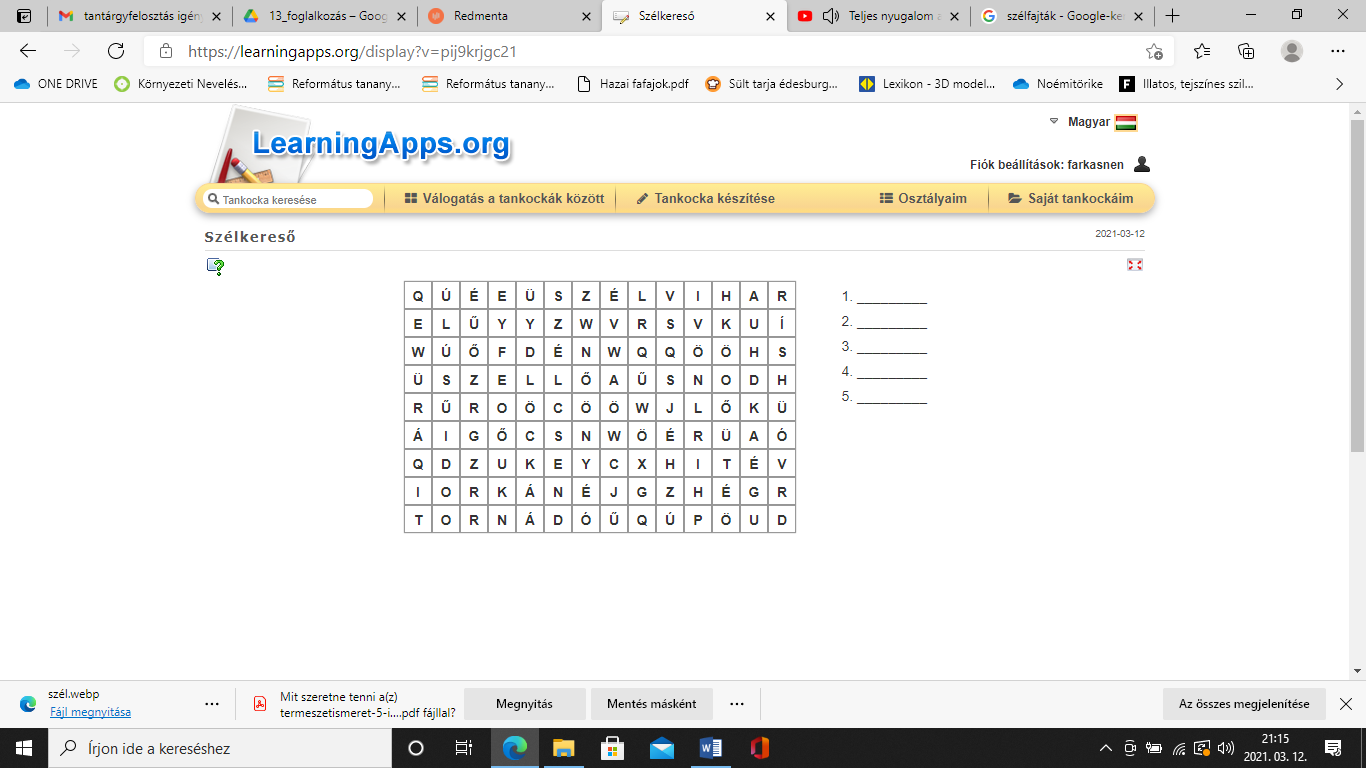 13.4.1. melléklet – SzélkeresőKeresd meg az elrejtett szélfajtákat!